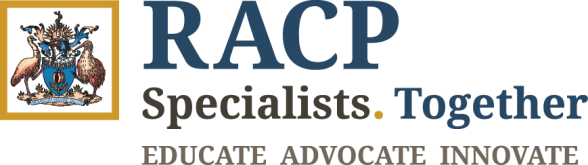 Training Committee in Palliative MedicineProject Resubmission Cover SheetThis page must be completed and attached to the front of each resubmitted project submitted to the College for review.

Please submit the resubmitted cover sheet in PDF and project as a word document via email to: PalliativeMedTraining@racp.edu.au. Please ensure that the trainee has proof-read the project and has marked off each of the following items on the checklist, where applicable prior to submission. 						                                                                             	Abstract					 	Spelling / grammar check 	Introduction				 	Vancouver Referencing followed	Discussion				 	Generic drug names written in lower case	Conclusion				 	Proprietary drug names written with first letter upper case	Reference List					Medicine doses written in standard units 	Word count <5,000 (abstract, references not included)	Word count (please state):      The trainee and supervisor confirm that this resubmission has been amended in response to comments received from the reviewers. Where recommended changes have not been made, a separate explanatory note is provided.Project Supervisor comments:	(please attach further pages as required)The Committee assesses the projects on the basis that although projects may rarely be published, the structure, style and quality of the writing are expected to be of a standard suitable for submission to a peer reviewed journal or research ethics committee.Please ensure to tick a minimum of 2 boxes below prior to resubmission. A signature will automatically complete the first checkbox. 
This assessment: 	Has been reviewed by the research supervisor/s prior to resubmission
and:	Is now acceptable for submission to a peer review journal or research ethics committee.	Is not acceptable for submission to a peer review journal or research ethics committee.	Has been amended in response to comments received from the reviewers.	Requires minor changes before submission to a peer review journal or research ethics committee.	Requires major changes before submission to a peer review journal or research ethics committee.Trainee DeclarationPlease tick to indicate that you understand the following statements. A signature will automatically complete the first two checkboxes.I declare that:	This assessment is my own original work, except where I have appropriately cited the original source.	This assessment has been reviewed and checked by my research supervisor prior to submission.	This assessment has not been previously submitted for assessment in this or any other context.If the assessment has been previously submitted, please note the details below:	This assessment complies with the College’s Academic Integrity in Training policy.For the purposes of assessment, I give the assessor of this assignment permission to:	Reproduce this assessment for marking purposes, and;	Take steps to authenticate the assessment, including communicating a copy of this assessment to a checking service (which may retain a copy on its database for future plagiarism checking).Name of trainee:Name of project supervisor:Title of project:Date of project submission:Signature of Supervisor:          /        /      Signature of Trainee:       Date of submission:      /        /      